Hej!                                                                                            maj-brev  2018-04-29Först av allt eftersom det är så snart: Kläder för utomhusgympa det 3 maj.Maj månad…....det låter härligt! Det händer mycket i naturen och det gör det här i skolan också. Alla har planterat majsfrön och det är kul för de växer så fort. Skörden kanske inte blir så stor men det gör inget. Fjärilar och deras olika stadier har vi arbetat med. Att förstå hur en livscykel fungerar är ett av kunskapskraven i trean.Nu lite om det som vi har klarat av i matten: Vi har tränat på 9+, 8+ 7+. Bra med huvudräkning där! Vi har också jobbat med uppställda tal och nu senast 3:ans gånger tabell. Framför oss har vi minnessiffra och fyrans tabell.  Skolan har fått låna ett antal små robotar för programmering. Problemet är bara den korta tiden som de är laddade.  Under svenskalektionerna har vi läst och berättat för varandra  om våra böcker. Vi har skrivit fler sagor och instruktioner om hur man sår frön. Det är jätteviktigt att veta var punkterna skall vara när man skriver. Inte alltid så enkelt faktiskt. Nu skall vi  träna och försöka att förstå när det skall vara dubbelteckning. Grundregeln är ju: En konsonant efter lång vokal, två konsonanter efter kort vokal. Men det finns många undantag i svenskan.Vårt tema har varit religion. Det innebär förstås barnens egna upplevelser och frågor kring detta men även fakta om olika religioner. Vi har tittat på film, läst om, ritat och skrivet om buddism, islam, hinduism, judendom och kristendom. Intresset har varit stort. Vi har också pratat om vad som står i bibeln.Under hela maj skall vårt nya tema vara historia, forntiden! Barnen brukar älska detta och som avslutning  kommer vår skolresa tillsammans med treorna till Tanumshede och Vitlycke museum. Mycket roligt att se fram emot!Klasskassan består nu av nästan 1500 kronor! Kul för barnen som har röstat fram på det senaste klassrådet att det skall användas till en klassfest. De är indelade i olika ansvarasgrupper så att alla blir delaktiga. Exempel på grupper är duka, städa, laga, dekorera, underhålla.Spöktoan är borta och blir snart omgjord (efter argumentering, omröstning och genomförande precis som i det övriga samhället).Tvåorna har börjat att prova på hur det är att gå på ”Klubben”. Där erbjuds de bland annat läxhjälp på tisdagarna. Jag vill ändå trycka på vikten av att ni som föräldrar tar stor del och hjälper era barn med skolarbetet.Ibland har vi problem med att barnen lägger våta kläder i sina fack eller i torkskåpet utan att det är på. Det luktar inte fräscht och saker blir förstörda. Vi kommer  prata om det nästa vecka i skolan men gör det gärna hemma också och hjälp dem att klara av detta.VIKTIGA DATUM:             On 3 maj        Utegympa             Ti   8 maj        Fritidshemmens dag 14.30-16.30 Välkommen!             Ti 15 maj        Halvdag med orientering F-3             On 16 maj      AFS  egen melodifestival             Fr 25 maj       Halvdag med trafik F-3             Må 28 maj     Tvåans klassfest 17 – 19. Mer info kommer.             To 31 maj      Skolresa till Tanumshede. Mer info här också!             GLÖM inte skolans stora Vårsalong TORSDAG 7 JUNI !Tja, vi skall nog kunna fylla de här dagarna med......ha det så bra hälsar                                                   Britt och Marie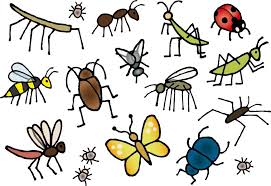 